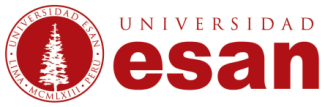 Inscripción de candidato a representante de los graduados de pregrado ante la Asamblea GeneralCandidato propuesto    Apellidos y nombres	        	Carrera/Año de Egreso_____________________	       _____________________Remitir al e-mail: comite_electoral_universitario@esan.edu.pe